ЦЕНТЪР ЗА ОБУЧЕНИЕ НА АДВОКАТИ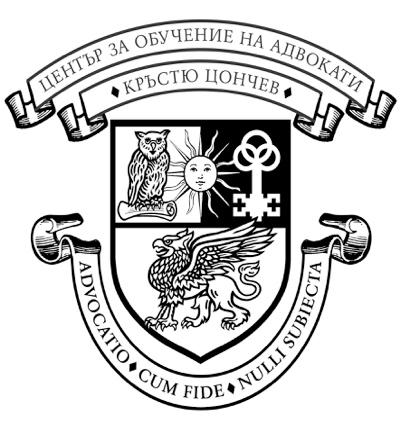  “КРЪСТЮ ЦОНЧЕВ”България, София - 1000			 тел.  +359 2 980 10 92ул. “Калоян ” 8, ет. 4				тел.  +359 2 980 24 92			                e-mail: coa@abv.bg	ФОРМУЛЯР-ЗАЯВЛЕНИЕза участие в подбора за трансграничния курс по програма HELP на Съвета на Европа на тема: "Labour Rights as Human Rights"1. Три имена:2. Адвокатска колегия:3. Личен адвокатски номер:4. Ниво на владеене на английски език (B1, B2, C1, C2): 5. Кратко описание на предишен опит в сферата на трудовото право и защитата на човешките права (участие в семинари, конференции, международни проекти и т.н.): 6. Кратка мотивация: 7. Моля да приложите Ваше актуално CV.